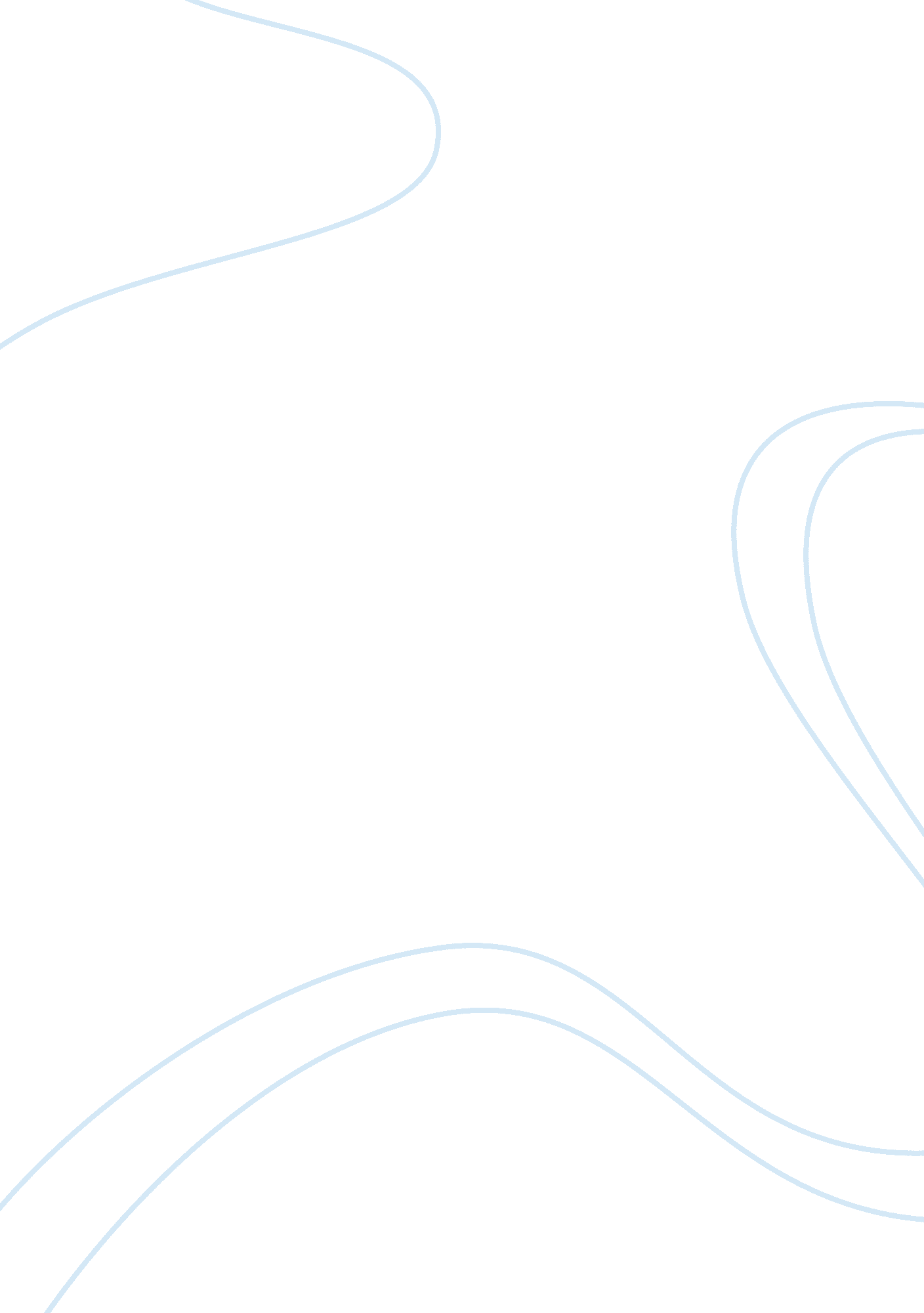 "tracking biology. the fundamental approach of the specific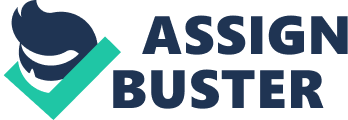 “ Tracking the emergence of synthetic biology”                 Synthetic biology is one of the exponentially growing facts of advanced scientific research. Essentially, it encapsulates a combination of engineering and biological concepts, which have seen rapid advancement and progress over the years. Because of increasing scope of policy, research, and innovation, this paper has undertaken an expansive illustration of various progress that has been realized within the synthetic biology. It offers an elaborate contribution about efforts, which are deliberately aimed at delineating the conventional presentation of construed bibliometric illustrations in the specific filed of synthetic biology. The fundamental approach of the specific articles is built from the set of research findings in collection of previous works. For instance, the article has relied on various procedures in benchmarking and examining numerous bibliographical publications regarding synthetic biology. The scope of accuracy within this particular article is evident within the refined keyword as well as the supplemented articles that have been dedicated specifically to the advanced research on synthetic biology. The paper has illustrated the gradual increase in the advanced scientific research on the multidisciplinary development on the different spheres of synthetic biology. Additionally, the article details the imperative of corporate as well as government contribution in advancing progress, research, and innovation on the synthetic biology. One of the most important perspectives of the paper is its illustration of the limitations as well as the advantages of the synthetic biology as a multidisciplinary set of research field. It also details the comparative importance and the practical application if synthetic biology. “ The Geological Record of Ocean Acidification”                The article highlights the prevailing concerns as well as the detrimental ramifications of the process of the ocean acidification. Particularly the article examines the overall effects of ocean acidification process on the marine ecosystem as well as the direct beneficiaries of the marine waters. One of the important methodological approaches of the papers its assessment of the future condition and impacts and conditions of the ocean acidification. Despite the various methods that have been applicable in examining ocean acidification, there has been a gradual progress in the accurate determination of the future conditions of the marine ecosystem. The overall reduction of the ecological complexity has limited the extent of accuracy that is particularly possible within the filed observation as well as the laboratory experiment of ocean acidification. The unprecedented unpredictability of the ocean acidifications entirely different from other geological processes. The paper offers an accurate articulation and detailed illustration of the various component of other geological processes. For instance, the paper highlights the various environmental perturbations as well as the associated consequences that are likely to emanate from such geological processes. For instance, the paper details the process if global warming as consequence of increased emission of cabin IV oxide as well as other greenhouse gases into the atmosphere. The scope of accuracy of the particular article is affirmed by the expansive collection of evidence, some of which san to almost 300 million years. Despite the various similarities in geological process, the article has filed to provide the future projections of acidification of the ocean owing to the scope of its unpredictability. 